b                           〜東石：牡蠣養殖的原鄉〜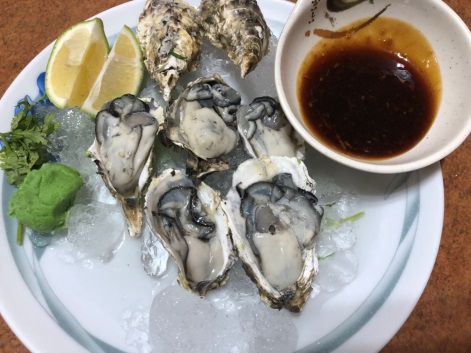           搶救蚵男大作戰                          班級：    年    班    座號：    姓名◎前言    據史料記載，福建泉州人柳櫻於西元1661年隨鄭成功來台，以蚵田維生，為東石養蚵之起源。如今，年輕一輩不甘冒著風浪與大海為伍，使得東石鄉人口嚴重外流，加上蚵民老化退休，導致全鄉養蚵人家僅剩往昔的五分之一。    蚵男大學畢業之後，懷抱著滿腹的熱忱回到故鄉東石，想要承襲祖先衣缽，肩負起復興牡蠣養殖的時代使命。蚵男將會遭遇到那些難題呢？待我們一一來破解。★第一關  牡蠣小百科        牡蠣，一般俗稱為        (閩南語地區)，別稱為        、        、        等，為        性動物，因其富含維生素A、B1、B2、C、D及牛磺酸、礦物質、胺基酸和微量元素等，具有極高的營養價值，又稱為海中的      。世界上已被發現的牡蠣高達100多種，台灣產18種且以淺海養殖      牡蠣(Crassostrea gigas)為主。        嘉義區的養蚵場主要分布在      、      、      ，其中東石鄉因擁有乾淨的海域，且富含蚵仔生長所需的    類及          的屏障，孕育出肥美飽滿、色澤嫩白的蚵仔，故東石蚵又素有        之美名，為台灣牡蠣養殖事業的最大宗。★第二關  牡蠣放大鏡進行養殖工作之前，瞭解生物構造與功能是非常必要的。請仔細觀察剖開的牡蠣後，在各部位塗上不同顏色作為區別，並將箭頭標示處的構造填寫在下方空白處。(提示：殼韌帶、消化腺、櫛狀鰓、後閉殼肌、肛門、直腸)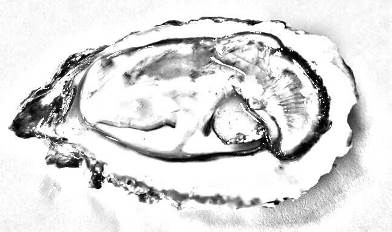                        唇鬚               腎臟                                      圍心腔                                                           外套模緣★第三關  辛苦的養蚵步驟    養蚵是個靠天吃飯的行業，要忍受夏日曝曬和冬風刺骨，每天清晨出海、回航撿蚵、挖蚵直到晚上，工時相當漫長。請同學參考照片圖示，將代號依實際順序填入下面空欄處。正確順序：                                                    ★第四關  牡蠣養殖大哉問    蒐集前輩們累積的寶貴經驗，將有助於提高牡蠣的產量，讓蚵男事半功倍!請至少拜訪一位住家附近的牡蠣養殖業者並且完成下列訪問記錄。★第五關  我也是食尚玩家    除了養殖牡蠣，蚵男也希望在漁人碼頭開設屬於自己的海鮮餐廳，能讓遊客吃到最新鮮美味的東石蚵。以下是常見的蚵料理，請發揮創意取一個吸引人的新名稱吧!    突破重重的難關，蚵男終於如願以償，成為遠近知名的東石牡蠣大王。同學們，你將來是否願意返鄉從事牡犡的養殖工作？你的考慮因素又有那些呢？                                                          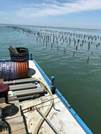 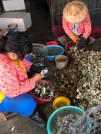 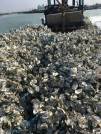 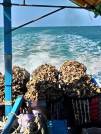 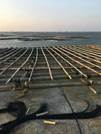 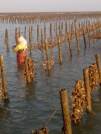 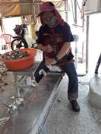 a.巡蚵棚b.剝蚵c.寄蚵苗d.撿大蚵e.搭蚵棚f.分蚵苗g.貫蚵串.合適的養殖環境採苗時間春苗─時間：      特點：秋苗─時間：      特點：附苗方式的選擇平掛式─ 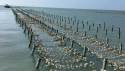              優點：                              缺點：浮棚垂掛式─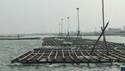              優點：                              缺點：影響產量的因素產業面臨的困境1.蚵仔煎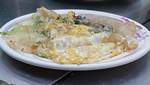                         菜名：2.蔭豉蚵仔 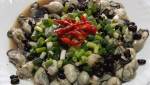                           菜名：3.蚵嗲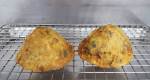                         菜名：4.酥炸生蠔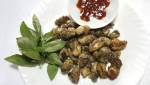                           菜名：